Arbeitsblatt 7: Judentum - Kreuzworträtsel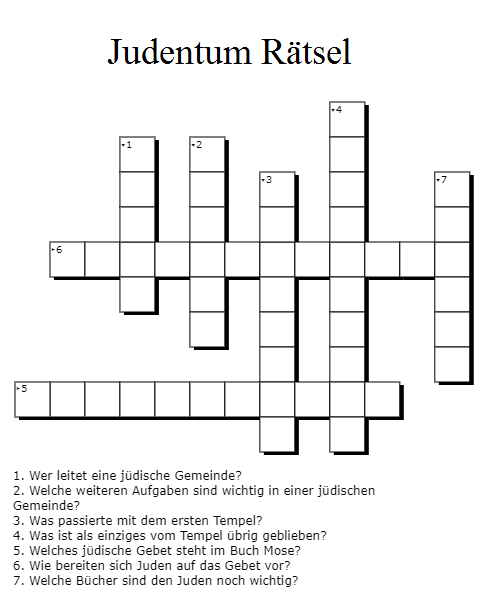 1 Wer predigt in einer jüdischen Gemeinde? (Abkürzung)2 Wer leitet im Gottesdienst das Gebet an?3 Was passierte mit dem Tempel in Jerusalem? Er wurde …. 4 Was ist als einziges vom Tempel übriggeblieben?5 Wie heißt „Höre Israel“ auf Hebräisch?6 Welchen Gegenstand legen Juden zum Gebet an?7 Wie heißt die jüdische Bibel?